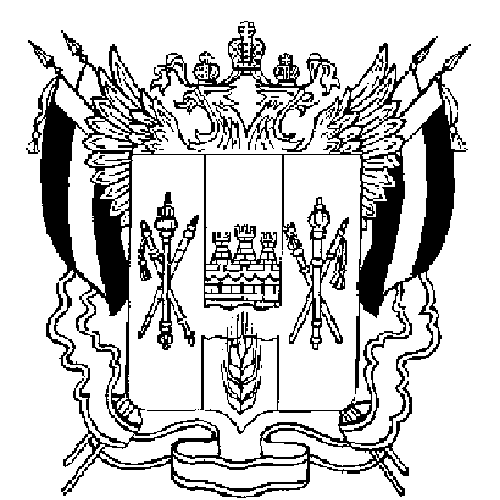 РОССИЙСКАЯ ФЕДЕРАЦИЯРОСТОВСКАЯ ОБЛАСТЬЗЕРНОГРАДСКИЙ РАЙОНМУНИЦИПАЛЬНОЕ ОБРАЗОВАНИЕ«Зерноградское городское поселение»АДМИНИСТРАЦИЯ ЗЕРНОГРАДСКОГО ГОРОДСКОГО ПОСЕЛЕНИЯПОСТАНОВЛЕНИЕ№ 129007.12.2010							     	                                  г. ЗерноградОб утверждении Программы по повышениюэффективности бюджетных расходов в Зерноградском городском поселении на период до 2012 годаВ соответствии с постановлением Администрации Ростовской области от 22.11.2010 № 302 «Об утверждении Программы по повышению эффективности бюджетных расходов в Ростовской области на период до 2012 года»,    ПОСТАНОВЛЯЮ:            1. Утвердить:1.1 Программу по повышению эффективности бюджетных расходов в Зерноградском городском поселении на период до 2012 года согласно приложению № 1;1.2 План мероприятий по реализации в 2010 году Программы по повышению эффективности бюджетных расходов в Зерноградском городском поселении на период до 2012 года согласно приложению № 2.             2.  Настоящее постановление вступает в силу после официального опубликования (обнародования) в газете «Зерноград официальный». 3. Контроль за исполнением настоящего постановления возложить на заместителя Главы Администрации Зерноградского городского поселения и  финансово-экономический отдел Администрации Зерноградского городского поселения Заместитель Главы АдминистрацииЗерноградского городского поселения                                                  П.Е. СинельниковКопия верна: Л.С. Маслова – ведущий специалистАдминистрации Зерноградского городского поселенияПриложение № 1к постановлению Администрации Зерноградскогогородского поселения от  07.12.2010 № 1290ПРОГРАММАпо повышению эффективности бюджетных расходов в Зерноградском городском поселении на период до 2012 годаВведениеПрограмма по повышению эффективности бюджетных расходов
в Зерноградском городском поселении на период до 2012 года (далее – Программа) разработана в соответствии постановлением Администрации Ростовской области от 22.11.2010 № 302 «Об утверждении Программы по повышению эффективности бюджетных расходов в Ростовской области на период до 2012 года»I. Обоснование и необходимость разработкии реализации ПрограммыРеформы в сфере общественных финансов, реализуемые Зерноградским городским поселением, затрагивают организацию бюджетного процесса, систему межбюджетных отношений, налоговую политику, порядок осуществления бюджетных расходов, управление  муниципальным долгом, имуществом, организацию кассового обслуживания  местных бюджетов, контроль за расходованием бюджетных средств, организацию системы  муниципального заказа.В период проведения реформ Решением собрания депутатов Зерноградского городского поселения принят правовой акт от 13.09.2007 № 35 «О бюджетном процессе в Зерноградском городском поселении», что способствует повышению эффективности бюджетного процесса, в том числе за счет ежемесячного кассового планирования доходов и расходов, обеспечения безусловного исполнения бюджетных обязательств, развития института главных распорядителей бюджетных средств и главных администраторов доходов, регламентации порядка санкционирования бюджетных расходов и учета бюджетных обязательств.Обеспечивается формирование и исполнение  бюджета Зерноградского городского поселения по предусмотренным Бюджетным кодексом Российской Федерации единым правилам организации бюджетного процесса с соблюдением установленных им процедур и ограничений по объему долга и дефицита бюджета.Бюджет Зерноградского городского поселения формируется преимущественно на основе программно-целевого метода планирования, с учетом принятых местных программ. Осуществляется формирование муниципальных заданий на оказание муниципальных услуг.В практику бюджетного планирования введено представление главными распорядителями средств местного бюджета докладов о результатах и основных направлениях их деятельности. Это обеспечивает расширение сферы применения и повышение качества программно-целевых методов бюджетного планирования, а также способствует формированию местного бюджета
в зависимости от планируемого уровня достижения поставленных целей в соответствии со среднесрочными приоритетами социально-экономической политики и в пределах прогнозируемых объемов бюджетных ресурсов.Обеспечен переход на новую отраслевую систему оплаты труда работников бюджетных учреждений. Кассовое обслуживание бюджета Зерноградского городского поселения,
а также операций со средствами бюджетных учреждений от приносящей доход деятельности осуществляется в органах Федерального казначейства с открытием лицевых счетов.В Зерноградском городском поселении в полном объеме реализована реформа местного самоуправления, в том числе ее финансовая составляющая. Это способствует повышению бюджетной инициативы и ответственности органа местного самоуправления за счет разграничения расходных полномочий, а также заинтересованности в росте собственной доходной базы. Необходимость поддержания сбалансированности и устойчивости бюджетной системы является важнейшим базовым условием в достижении долгосрочных целей социально-экономического развития Зерноградского городского поселения, что, в свою очередь, увеличивает актуальность разработки и реализации системы мер по повышению эффективности деятельности органов местного самоуправления, модернизации управления финансовыми ресурсами. II. Цель и основные задачи ПрограммыЦель Программы – создание условий для повышения эффективности деятельности органов местного самоуправления по выполнению их функций и обеспечению потребностей граждан в муниципальных услугах, увеличению их доступности и качества, реализации долгосрочных приоритетов и целей социально-экономического развития Зерноградского городского поселения.Основным условием реализации Программы является проведение эффективной бюджетной политики, направленной на стимулирование экономического роста и модернизацию экономики, предоставление качественных бюджетных услуг населению Зерноградского городского поселения, обеспечению повышения сбалансированности местного бюджета за счет снижения размера его дефицита.Приоритетом бюджетной и налоговой политики по-прежнему будет постоянное повышение жизненного уровня населения Зерноградского городского поселения, развитие ее экономического потенциала за счет привлечения инвестиций, в том числе на основе государственно-частного партнерства. Этому должна способствовать реализация в Зерноградском городском поселении Программы по повышению эффективности бюджетных расходов в Ростовской области на период до 2012 года, утвержденной Постановлением Администрации Ростовской области от 22.11.2010 № 302,
и настоящей Программы. Для достижения цели Программы необходимо решение следующих основных задач:обеспечение увязки стратегического и бюджетного планирования;совершенствование принципов бюджетирования, ориентированного на результат;ориентация деятельности органов местного самоуправления Зерноградского городского поселения, муниципальных учреждений на достижение конкретных результатов;стимулирование участников бюджетного процесса к поиску резервов повышения эффективности бюджетных расходов;оптимизация структуры органов местного самоуправления Зерноградского городского поселения исходя из ориентации на достижение общественно значимых результатов;четкое определение сфер ответственности органов местного самоуправления;совершенствование процедур формирования и исполнения бюджета, межбюджетных отношений.Для решения указанных задач в 2010 – 2012 годах предусматривается принятие мер по следующим основным направлениям:дальнейшее совершенствование программно-целевых принципов организации деятельности органов местного самоуправления, переход к утверждению «программного» бюджета;применение в полном объеме методов среднесрочного бюджетного планирования, формирование местного бюджета на три года;повышение эффективности муниципального финансового контроля и развитие внутреннего контроля;совершенствование инструментов управления и контроля на всех стадиях способов государственных закупок, в том числе путем проведения открытых аукционов в электронной форме;создание информационной среды и технологий для реализации управленческих решений в сфере бюджетного процесса, повышения действенности общественного контроля за деятельностью органов местного самоуправления.III. Долгосрочная сбалансированность и устойчивостьбюджетной системы Зерноградского городского поселенияОбеспечение долгосрочной сбалансированности и устойчивости бюджетной системы является необходимым условием решения основных задач Программы.Бюджетная и налоговая политика Администрации Зерноградского городского поселения на долгосрочную перспективу формируется исходя из необходимости повышения уровня благосостояния жителей поселения и достижения устойчивых темпов экономического роста.Проведение предсказуемой и ответственной бюджетной и налоговой политики является важнейшей предпосылкой для обеспечения экономической стабильности в Зерноградском городском поселении, которая:создает условия для устойчивого экономического роста, улучшения инвестиционного климата, диверсификации и повышения конкурентоспособности субъектов экономики, основанной на инновационном развитии;ведет к созданию рабочих мест, требующих кадров высокой квалификации;определяет достижение ключевой конечной цели стратегии социально-экономического развития поселения – повышение качества жизни населения, в том числе за счет обеспечения граждан доступными и качественными муниципальными услугами.Бюджетная политика Зерноградского городского поселения должна формироваться с должной степенью осмотрительности, учитывать возможные сценарии экономического развития и межбюджетных отношений с органами власти других уровней. В то же время она должна быть активной, в максимальной степени позволяющей использовать все имеющиеся возможности. Для повышения эффективности деятельности органов  местного самоуправления необходимо установление и соблюдение четко сформулированных принципов ответственной бюджетной политики, к которым относятся:консервативность и надежность экономических прогнозов и предпосылок, положенных в основу бюджетного планирования;формирование бюджета Зерноградского городского поселения с учетом долгосрочного прогноза основных параметров развития Зерноградского городского поселения, основанных на реалистичных оценках;стабильность и предсказуемость налоговой политики;ограничение бюджетного дефицита;полнота учета и прогнозирования финансовых и других ресурсов, которые могут быть направлены на достижение целей государственной политики, включая бюджетные ассигнования, налоговые льготы, гарантии и имущество;планирование бюджетных ассигнований исходя из необходимости безусловного исполнения действующих расходных обязательств;принятие новых расходных обязательств при наличии четкой оценки необходимых для их исполнения бюджетных ассигнований на весь период их исполнения, а также с учетом сроков и механизмов их реализации.Для дальнейшего внедрения этих принципов на местном уровне предусматривается реализовать следующие основные меры:переход к формированию и принятию местного бюджета на три года;использование для целей бюджетного планирования консервативного прогноза социально-экономического развития;установление среднесрочных индикативных ограничений расходов по направлениям политики (долгосрочным целевым программам), создающих условия для реструктуризации по инициативе соответствующих органов расходов и повышения гибкости в использовании бюджетных ассигнований для достижения заявленных целей;уточнение формы и порядка ведения реестра расходных обязательств с обеспечением взаимосвязи с перечнем муниципальных услуг, муниципальными заданиями на их оказание и результатами от вложения ассигнований, а также с реестром муниципальных контрактов. Для этого в реестре расходных обязательств необходимо учитывать особенности различных расходных обязательств, характер их образования и принятия; формализация порядка и критериев инициирования и принятия решений по введению новых или увеличению действующих расходных обязательств с усилением ответственности главных распорядителей средств бюджета за достоверность оценки их объема и сроков исполнения;совершенствование организации и методологии формирования местного бюджета, прогнозирования его кассового исполнения с установлением ответственности главных распорядителей средств местного бюджета за качество и соблюдение бюджетных процедур.IV. Муниципальные программы  и совершенствованиепрограммной структуры расходов бюджетаВ качестве одного из инструментов повышения эффективности бюджетных расходов как составной части эффективности деятельности органов местного самоуправления предусматривается дальнейшее развитие программно-целевого принципа организации их деятельности.Будет продолжено формирование системы муниципальных программ исходя из целей и индикаторов Концепции долгосрочного социально-экономического развития Российской Федерации, нормативных актов, утвержденных Президентом Российской Федерации и Правительством Российской Федерации.Муниципальная программа – документ, определяющий цель, задачи, результаты, основные направления и инструменты государственной политики, направленные на достижение целей и реализацию приоритетов.Состав подпрограмм и планируемые результаты их реализации определяются местной программой, а бюджетные ассигнования на их достижение утверждаются Собранием депутатов Зерноградского городского поселения о местном бюджете. Кроме того, в рамках муниципальных программ постановлением Администрации Зерноградского городского поселения могут предусматриваться и приниматься выходящие за пределы лимитов бюджетных обязательств расходные обязательства.В целях подготовки трехлетнего местного бюджета на 2012 – 2014 годы до начала его формирования предстоит обеспечить разработку и принятие муниципальных программ на этот период, а также внесение изменений в действующие муниципальные программы с учетом следующих основных принципов: охват муниципальными программами всех сфер деятельности органов местного самоуправления и соответствующих бюджетных ассигнований и других материальных ресурсов, а также интеграция регулятивных (правоустанавливающих, правоприменительных и контрольных) и финансовых (бюджетных, налоговых, таможенных, имущественных, кредитных, долговых и валютных) инструментов для достижения целей муниципальных программ;формирование муниципальных программ исходя из четко определенных долгосрочных целей социально-экономического развития и индикаторов их достижения;установление для муниципальных программ измеримых конечных результатов, характеризующих удовлетворение потребностей внешних потребителей, и непосредственных результатов, характеризующих объемы и качество оказания муниципальных услуг, прогнозируемых при заданных условиях;проведение регулярной оценки результативности и эффективности реализации муниципальных программ, оценки их вклада в решение вопросов модернизации и инновационного развития экономики, а также установление ответственности должностных лиц за реализацию муниципальных программ.Инструментом стратегического и операционного планирования будут являться преобразованные в соответствии с новыми задачами доклады о результатах и основных направлениях деятельности органов местного самоуправления. Этот же инструмент целесообразно использовать и в качестве отчета о результатах деятельности, который должен носить публичный характер и размещаться в сети Интернет.Дальнейшее совершенствование программно-целевого метода осуществления бюджетного процесса предполагает завершение в 2012 году перехода к формированию программной структуры расходов местного бюджета. По мере развития программно-целевого принципа организации деятельности органов местного самоуправления возрастет необходимость расширения их ответственности и полномочий при реализации соответствующих муниципальных программ, уточнения структуры и полномочий органов местного самоуправления по отдельным программам.С целью создания условий для повышения эффективности бюджетного процесса предусматривается возможность утверждения Решением собрания депутатов о местном бюджете бюджетных ассигнований консолидированно в разрезе муниципальных программ и подпрограмм, реализуемых Администрацией Зерноградского городского поселения.В целях повышения прозрачности и функциональности местного бюджета уже с 2011 года будет изменен порядок отражения отдельных расходов по бюджетной классификации. В отдельные разделы функциональной классификации расходов выделяются расходы на обслуживание муниципального долга, физическую культуру и спорт.Для учета всех бюджетных ассигнований, направляемых на реализацию задач и мероприятий в определенной отрасли, целевые межбюджетные трансферты будут отражаться в соответствующих функциональных разделах классификации расходов бюджетов. Для реализации изложенных подходов потребуется с учетом вносимых изменений в федеральное законодательство рассмотреть необходимость внесения изменений в правовые акты Администрации Зерноградского городского поселения, порядки разработки и реализации долгосрочных целевых программ Зерноградского городского поселения.V. Оптимизация функций муниципального управления и повышение эффективности их обеспеченияДанное направление Программы предполагает продолжение реализации административной реформы по следующим направлениям:оптимизация системы и структуры полномочий и функций органов местного самоуправления;разработка и внедрение стандартов муниципальных услуг и административных регламентов;управление по результатам;противодействие коррупции;повышение эффективности взаимодействия Администрации Зерноградского городского поселения и общества. Основными направлениями повышения эффективности деятельности органов местного самоуправления должны стать:оптимизация состава и полномочий органов местного самоуправления, результатом которой должно стать сокращение дублирования функций и полномочий, а также оптимизация численности муниципальных служащих;повышение мотивации руководителей органов местного самоуправления в отношении оптимизации предельной численности работников и сокращения бюджетных расходов на их деятельность;оптимизация в органах местного самоуправления соотношения численности гражданских служащих и работников, замещающих должности, не являющиеся должностями муниципальной службы;формирование нормативной правовой базы, обеспечивающей эффективное использование информационных и телекоммуникационных технологий в системах местного самоуправления; разработка единых требований и программ повышения уровня квалификации и профессиональной подготовки и переподготовки работников органов местного самоуправления;  В целях повышения инициативы и ответственности главных распорядителей средств, главных администраторов доходов местного бюджета предусматривается разработать и внедрить с 2011 года новую систему мониторинга и оценки финансового менеджмента участников бюджетного процесса. Такая оценка будет проводиться по совокупности процедур, обеспечивающих эффективность использования бюджетных средств и охватывающих весь бюджетный процесс: составление проекта местного бюджета, его исполнение, бюджетный учет и отчетность, финансовый контроль. Формирование расходов на содержание органов местного самоуправления будет осуществляться при строгом соблюдении установленного на федеральном уровне норматива таких расходов. Необходимо продолжить работу по оптимизации расходов на содержание органов местного самоуправления, в том числе направленных на разработку нормативов формирования расходов на содержание органов местного самоуправления, исходя из нормативов штатной численности работников органов местного самоуправления.Важной сферой оптимизации деятельности публично-правовых образований является управление муниципальной собственностью,
для повышения эффективности которого предлагается реализация мер по следующим основным направлениям:инвентаризация объектов муниципальной собственности; работа по государственной регистрации права муниципальной собственности Зерноградского городского поселения на объекты недвижимости; оптимизация сети муниципальных унитарных предприятий Зерноградского городского поселения. VI. Повышение эффективности предоставлениямуниципальных услугЦелями данного направления Программы являются:повышение доступности и качества муниципальных услуг в социально значимых сферах;привлечение и сохранение в бюджетной сфере высокопрофессиональных кадров;создание условий для оптимизации бюджетной сети;развитие материально-технической базы муниципальных учреждений;                 внедрение в деятельность муниципальных учреждений элементов конкурентных отношений.Для достижения указанных целей необходимо решить три взаимосвязанные задачи:совершенствование правового положения муниципальных учреждений;внедрение новых форм оказания и финансового обеспечения муниципальных услуг;повышение открытости деятельности учреждений, оказывающих муниципальные услуги, для потребителей этих услуг.Мероприятия по совершенствованию правового положения муниципальных учреждений будут проводиться путем реализации Федерального закона от 08.05.2010 № 83-ФЗ «О внесении изменений в отдельные законодательные акты Российской Федерации в связи с совершенствованием правового положения государственных (муниципальных) учреждений». Они направлены на повышение эффективности предоставления муниципальных услуг в условиях сохранения (либо снижения темпов роста) расходов бюджетов на их оказание. Должны быть созданы условия и стимулы для сокращения внутренних издержек учреждений и привлечения (легализации) ими внебюджетных источников финансового обеспечения, повышения эффективности и открытости их деятельности, а также возможности и стимулы для органов местного самоуправления по оптимизации подведомственной сети.Предусматривается изменить механизмы финансового обеспечения бюджетных учреждений (с расширенным объемом прав), оказывающих муниципальные услуги:перевести их со сметного финансового обеспечения на предоставление субсидии на выполнение муниципального задания;предоставить право бюджетным учреждениям (с расширенным объемом прав) оставлять доходы от приносящей доходы деятельности в самостоятельное распоряжение этих учреждений;исключить субсидиарную ответственность муниципального образования по обязательствам бюджетных учреждений (с расширенным объемом прав);расширить права бюджетных учреждений по распоряжению любым закрепленным за ними движимым имуществом, за исключением особо ценного движимого имущества, перечень которого устанавливает орган местного самоуправления, выполняющий функции учредителя соответствующего учреждения.Создание нового типа муниципальных учреждений – казенного учреждения, статус которых, по сути, совпадает с ранее закрепленным в законодательстве Российской Федерации статусом бюджетного учреждения, будет сопровождаться дополнительным ограничением в виде зачисления всех доходов, полученных от приносящей доход деятельности, в соответствующий бюджет. При этом процедура перевода бюджетных учреждений в казенные учреждения должна будет обеспечить минимизацию организационных мероприятий, связанных с изменением статуса казенных учреждений, ограничением их только внесением изменений в устав (типовой устав) учреждения или положение о нем.Порядок установления и сроки переходного периода, во время которого как бюджетные учреждения (с расширенным объемом прав), так и казенные учреждения смогут получать финансовое обеспечение в прежнем порядке
(в частности, действуют ранее принятые нормативные правовые акты, лицевые счета учреждений не переоткрываются, а внебюджетные доходы казенных учреждений не зачисляются в бюджет), будут установлены нормативными актами органов местного самоуправления.Перевод бюджетных учреждений на предоставление субсидий на оказание муниципальных услуг потребует совершенствования практики формирования муниципальных заданий для муниципальных учреждений и их финансового обеспечения.VII. Развитие системы финансового контроля органов местного самоуправленияПовышение эффективности расходования бюджетных ресурсов требует продолжения работы по развитию системы финансового контроля органов местного самоуправления Зерноградского городского поселения. Постановлением Администрации Зерноградского городского поселения от 16.07.2010 № 784 «Об организации осуществления финансового контроля органов местного самоуправления Зерноградского городского поселения» утверждено положение о полномочиях органов местного самоуправления Зерноградского городского поселения, осуществляющих финансовый контроль и общие требования к порядку осуществления органами местного самоуправления финансового контроля.Одной из приоритетных задач должно стать совершенствование методологии проведения проверок и повышение их качества. Необходимо осуществлять поиск новых, более эффективных инструментов проверок. Один из таких примеров – система предварительного контроля крупных операций, реализуемая на базе системы электронного документооборота с применением электронной цифровой подписи. Стимулами к повышению качества государственного финансового контроля должны стать разработанные критерии его эффективности и результативности, а также система регулярной оценки качества контрольной деятельности.Наряду с повышением требований к качеству финансового контроля органов местного самоуправления необходимо усилить ответственность должностных лиц, допустивших повторные финансовые нарушения. Такие случаи в обязательном порядке должны иметь кадровые последствия для виновных лиц.VIII. Реформирование системы бюджетных платежейВ целях обеспечения надежности финансовой системы и исполнения местного бюджета с соблюдением принципа единства кассы в Зерноградском городском поселении осуществлен переход к учету операций по доходам и расходам   бюджета муниципального образования на едином счете. С 1 января 2010 года вступила в силу норма бюджетного законодательства, предусматривающая возможность учета операций со средствами, поступающими во временное распоряжение бюджетных учреждений, на лицевых счетах, открываемых в органах Федерального казначейства.  Следующим этапом станет перевод в органы Федерального казначейства счетов по учету средств, поступающих во временное распоряжение муниципальных бюджетных учреждений.Реализация положений бюджетного законодательства, касающихся совершенствования правового положения муниципальных учреждений, будет осуществляться в условиях продолжения политики максимальной концентрации средств этих учреждений на единых счетах бюджетов всех уровней. Предусматривается закрытие отдельных лицевых счетов казенных учреждений по учету средств от приносящей доход деятельности и зачисления этих средств в доход соответствующего бюджета. Аккумулирование средств казенных и бюджетных учреждений на счетах, открытых в органах Федерального казначейства, позволит мобильно использовать в течение финансового года все свободные финансовые ресурсы в процессе управления средствами на едином счете бюджета. Дальнейшее реформирование системы бюджетных платежей должно также предусматривать переход к санкционированию кассовых расходов бюджетных учреждений при исполнении бюджета по расходам, что позволит оптимизировать процесс исполнения бюджета.В рамках реализации указанных мероприятий необходимо разработать соответствующие нормативные правовые акты с учетом изменений, вносимых в федеральные и областные нормативные правовые акты, а также осуществить доработку программного обеспечения.IX. Организация реализации ПрограммыОбщую координацию реализации Программы осуществляет финансово-экономический отдел Администрации Зерноградского городского поселения.Координаторами реализации Программы и исполнения планов мероприятий по разделам являются:Организация выполнения мероприятий Программы будет осуществляться в рамках ежегодно утверждаемых планов.В план мероприятий по реализации в 2010 году Программы по повышению эффективности бюджетных расходов в Зерноградском городском поселении на период до 2012 года предлагается включить основные мероприятия, которые необходимо выполнить, для того чтобы учесть результаты Программы при формировании бюджетных проектировок на 2011 – 2013 годы.Планы мероприятий по реализации Программы по повышению эффективности бюджетных расходов в Зерноградском городском поселении на период
до 2012 года на 2011 и 2012 годы предлагается принимать соответственно
в декабре 2010 года и в декабре 2011 года с учетом итогов предыдущих этапов реализации Программы.Ведущий специалист АдминистрацииЗерноградского городского поселения                                                        Л.С. МасловаПриложение № 2к постановлению Администрации Зерноградскогогородского поселения от  07.12.2010 № 1290ПЛАН
мероприятий по реализации в 2010 году Программы по повышению эффективности бюджетных расходов в Зерноградском городском поселении на период до 2012 годаВедущий специалист АдминистрацииЗерноградского городского поселения                                                      Л.С. МасловаНаименование разделаОрганы местного самоуправленияОрганы местного самоуправленияДолгосрочная сбалансированностьи устойчивость бюджетной системы Зерноградского городского поселенияФинансово-экономический отдел Администрации Зерноградского городского поселенияМуниципальные программы и совершенствование программной структуры расходов бюджетаФинансово-экономический отдел Администрации Зерноградского городского поселенияОптимизация функций муниципального управления и повышение эффективности их обеспеченияФинансово-экономический отдел Администрации Зерноградского городского поселения;сектор земельных и имущественных отношений Администрации Зерноградского городского поселенияПовышение эффективности предоставления муниципальных услугФинансово-экономический отдел Администрации Зерноградского городского поселенияРазвитие системы финансового контроля органов местного самоуправленияФинансово-экономический отдел Администрации Зерноградского городского поселенияРеформирование системы бюджетных платежейФинансово-экономический отдел Администрации Зерноградского городского поселения№
п/пНаименование
 мероприятияВид документа 
(проект)Срок 
исполненияОтветственные 
исполнители123451. Долгосрочная сбалансированность и устойчивость бюджетной системы Ростовской области1. Долгосрочная сбалансированность и устойчивость бюджетной системы Ростовской области1. Долгосрочная сбалансированность и устойчивость бюджетной системы Ростовской области1. Долгосрочная сбалансированность и устойчивость бюджетной системы Ростовской области1. Долгосрочная сбалансированность и устойчивость бюджетной системы Ростовской области1.1.Формирование проекта Решения собрания депутатов «О  бюджете Зерноградского городского поселения Зерноградского района на 2011 год»
с соблюдением предельного уровня дефицита бюджета Зерноградского городского поселения Зерноградского городского поселения в соответствии с требованиями Бюджетного кодекса Российской Федерации решение Собрания депутатовIV кварталФинансово-экономический отдел Администрации Зерноградского городского поселения1.2.Разработка и утверждение среднесрочного финансового плана Зерноградского городского поселения на 2011 – 2012 годыпостановление Администрации Зерноградского городского поселенияIV кварталФинансово-экономический отдел Администрации Зерноградского городского поселения1.3.Внесение изменений в Решение Собрания депутатов от 13.09.2007 № 35 «О бюджетном процессе в Зерноградском городском поселении» в части приведения в соответствие с изменениями, внесенными в Бюджетный кодекс Российской Федерациирешение Собрания депутатовIV кварталФинансово-экономический отдел Администрации Зерноградского городского поселения2. Муниципальные программы как инструмент повышения эффективности бюджетных расходов2. Муниципальные программы как инструмент повышения эффективности бюджетных расходов2. Муниципальные программы как инструмент повышения эффективности бюджетных расходов2. Муниципальные программы как инструмент повышения эффективности бюджетных расходов2. Муниципальные программы как инструмент повышения эффективности бюджетных расходов2.1.Утверждение порядка разработки, реализации и оценки эффективности муниципальных программ постановление Администрации Зерноградского городского поселенияIV кварталФинансово-экономический отдел Администрации Зерноградского городского поселения2.2.Определение перечня муниципальных программ постановление Администрации Зерноградского городского поселенияв месячный срок после утверждения порядка разработки, реализациии оценки эффективности муниципальных программ Финансово-экономический отдел Администрации Зерноградского городского поселения2.3.Утверждение муниципальных программ (в соответствии
с перечнем муниципальных программ Администрации Зерноградского городского поселения)постановления Администрации Зерноградского городского поселенияв 2-месячный срок после утверждения перечня муниципальных программ АдминистрацияЗерноградского городского поселения2.4Утверждение порядка планирования объемов бюджетных ассигнований бюджета Зерноградсчкого городского поселения  на реализацию муниципальных программ Постановление Администрации Зерноградского городского поселения от 01.07.2009 № 534 «О форме среднесрочного финансового плана Зерноградского городского поселения»»в месячный срок после принятия решения Собрания депутатов в решение Собрания депутатов от 13.09.2007№ 35«О бюджетном процессевЗерноградском городском поселении»Финансово-экономический отдел Администрации Зерноградского городского поселения2.5Внесение изменений в постановление Администрации Зерноградского городского поселения от 25.09.2009 № 810 «О Порядке принятия решения о разработке муниципальных долгосрочных целевых программ, их формирования и реализации и Порядке проведения и критериях оценки эффективности реализации муниципальных долгосрочных целевых программ»постановление Администрации Зерноградского городского поселенияв 2-месячный срок после утверждения порядка разработки, реализациии оценки эффективности муниципальных программ Финансово-экономический отдел Администрации Зерноградского городского поселения2.6Внесение изменений в постановление Администрации Зерноградского городского поселения от 25.09.2009 № 809 «Об утверждении Порядка разработки,  утверждения и реализации ведомственных целевых программ»постановление Администрации Зерноградского городского поселенияв 2-месячный срок после утверждения порядка разработки, реализациии оценки эффективности ведомственных программ Финансово-экономический отдел Администрации Зерноградского городского поселения3. Переход к программной структуре расходов бюджетов3. Переход к программной структуре расходов бюджетов3. Переход к программной структуре расходов бюджетов3. Переход к программной структуре расходов бюджетов3. Переход к программной структуре расходов бюджетов3.1.Аналитическое представление программной структуры расходов бюджета Зерноградского городского поселения 
на 2011 годприложениек пояснительной запискек решению Собрания депутатов о бюджете Зерноградского городского поселенияна 2011 годIV кварталФинансово-экономический отдел Администрации Зерноградского городского поселения3.2.Обеспечение планирования бюджетных ассигнований на достижение результатов реализации муниципального задания Решение Собрания депутатов о бюджете Зерноградского городского поселения на 2011 годIV кварталФинансово-экономический отдел Администрации Зерноградского городского поселения4. Оптимизация функций муниципального управления и повышения эффективности их обеспечения4. Оптимизация функций муниципального управления и повышения эффективности их обеспечения4. Оптимизация функций муниципального управления и повышения эффективности их обеспечения4. Оптимизация функций муниципального управления и повышения эффективности их обеспечения4. Оптимизация функций муниципального управления и повышения эффективности их обеспечения4.1Инвентаризация объектов муниципальной собственности – внесение их в реестр муниципального имущества Зерноградского городского поселения в порядке, установленном постановлением Администрации Зерноградского городского поселения от 25.08.2010 № 901 «Об утверждении Положения «О порядке учета управления имуществом, составляющим казну Муниципального образования «Зерноградское городское поселение»Постановление Администрации Зерноградского городского поселенияIV кварталФинансово-экономический отдел Администрации Зерноградского городского поселения;Сектор имущественных и земельных отношений Администрации Зерноградского городского поселения5. Повышение эффективности предоставления муниципальных услуг5. Повышение эффективности предоставления муниципальных услуг5. Повышение эффективности предоставления муниципальных услуг5. Повышение эффективности предоставления муниципальных услуг5. Повышение эффективности предоставления муниципальных услуг5.1Реализация Плана мероприятий по повышению эффективности предоставления муниципальных услуг на территории муниципального образования «Зерноградское городское поселение»Постановление Администрации Зерноградского городского поселенияIV кварталФинансово-экономический отдел Администрации Зерноградского городского поселения6. Развитие системы финансового контроля органов местного самоуправления6. Развитие системы финансового контроля органов местного самоуправления6. Развитие системы финансового контроля органов местного самоуправления6. Развитие системы финансового контроля органов местного самоуправления6. Развитие системы финансового контроля органов местного самоуправления6.1Внесение изменений в постановление Администрации Зерноградского городского поселения от 16.07.2010 № 784 «Об организации осуществления финансового контроля органов местного самоуправления Зерноградского городского поселения»
в части расширения круга операций с бюджетными средствами. постановление Администрации Зерноградского городского поселения IV кварталФинансово-экономический отдел Администрации Зерноградского городского поселения7. Организация реализации Программы7. Организация реализации Программы7. Организация реализации Программы7. Организация реализации Программы7. Организация реализации Программы7.1Утверждение плана мероприятий по реализации Программы в 2011 году постановление Администрации Зерноградского городского поселениядекабрьФинансово-экономический отдел Администрации Зерноградского городского поселения